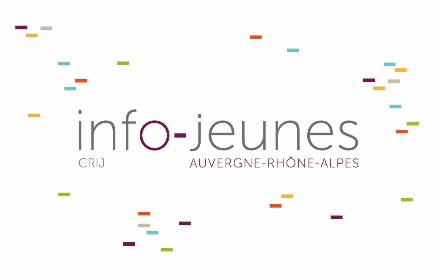 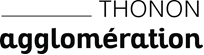 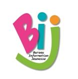 FORMULAIRE D’OFFRE - JOBS d’ÉTÉ 2022Merci de retourner le formulaire avant le 25 mars 2022BIJ Thonon Agglomération - 8 Av. St François de Sales- 74200 Thonon les BainsTél : 04 50 26 22 23 - bij@thononagglo.fr Domaine d'activité du poste :   Intitulé du poste : Nombre de postes à pourvoir : Description du poste (Décrivez les objectifs, les missions/tâches, les horaires... du poste à pourvoir).Profil recherché  (Listez les savoir-être, savoir-faire, compétences techniques et/ou linguistiques souhaitées).Rémunération : Ville (lieu de travail) : Type du contrat :					Durée du contrat : Permis B	  					Véhicule	 Durée hebdomadaire :Date de début du contrat :Diplôme(s) : Avantage : Comment postuler ? Coordonnées de la personne à contacter :CV  			 Lettre de motivation	 Nom, mail, téléphone et/ou l'adresse postale de l’entreprise :À savoir l’annonce sera diffusée sur le site www.info-jeunes.fr uniquement à compter du 26 avril.	Merci d'avertir le Bij de toute modification ou annulation (emploi pourvu) de l'annonce par mail à bij@thononagglo.fr ou par téléphone au 04.50.26.22.23.